Экзаменационные  вопросы по геометрии для обучающихся 8 классов.	Знать определение:Многоугольника;Четырехугольника;Параллелограмма;Трапеции;Равнобедренной трапеции;Прямоугольной трапеции;Ромба;Квадрата;Прямоугольника;Подобных треугольников;Пропорциональных отрезков;Сходственных сторон;Коэффициента подобия;Средней линии треугольника;Синуса, косинуса, тангенса острого угла в прямоугольном треугольнике;Касательной;Центрального угла, вписанного угла;Вписанной в многоугольник окружности;Описанной около многоугольника окружности.Знать и уметь доказывать:Теорему о сумме углов выпуклого многоугольника;Свойства и признаки параллелограмма;Теорему Фалеса;Свойства и признаки прямоугольника;Свойства квадрата, ромба;Свойства равнобедренной трапеции;Формулу площади прямоугольника, треугольника, параллелограмма, ромба, трапеции;Теорему об отношении площадей треугольников, имеющих равные углы;Теорему Пифагора;Теорему, обратную теореме Пифагора;Теорему об отношение площадей подобных треугольников;Теорему о биссектрисе угла треугольника (№535);Признаки подобия треугольников;Теорему о средней линии треугольника;Свойство о пересечении медиан треугольника;Пропорциональные отрезки в прямоугольном треугольнике;Доказательство основного тригонометрического тождества;Знать и уметь находить значения синуса, косинуса, тангенса острого углов в 30 , 45, 60 град.;Взаимное расположение прямой и окружности;Свойство и признак касательной к окружности;Теорему о вписанном угле и следствие;Свойство пересекающихся хорд;Свойство биссектрисы угла и серединного перпендикуляра и следствие;Теорему о пересечении высот треугольника;Терему об окружности, вписанной в треугольник и описанной около треугольника;Свойства четырехугольника вписанного и описанного около окружности.Примерные билеты к устному зачёту по геометрии в 8 классе.Билет 1Определение параллелограмма. Свойства  параллелограмма.Теорема о вписанном угле и следствие.Решите задачи.
Билет 2Средняя линия треугольника.  Свойство  средней линии треугольника.Теорема о  пересекающихся хордах.Решите задачи.
Билет 31. Формулы  площади прямоугольника, треугольника, параллелограмма, ромба, трапеции;2. Теорема Пифагора.3.Решите задачи.
Билет 4.Определение прямоугольника. Свойства  прямоугольника.  Признаки подобия треугольников (доказать один из признаков).Решите задачи.
Билет 5.1. Формулы  площади прямоугольника, треугольника, параллелограмма, ромба, трапеции;2.  Свойство о пересечении медиан треугольника3. Решите задачу.
Билет 6.Определение  синуса, косинуса, тангенса острого угла прямоугольного треугольника.Теорема Пифагора.Решите задачи.Билет 7.1.Определение  центрального угла, вписанного угла;2.Теорема об отношение площадей подобных треугольников.3.Решите задачи.
Билет 8.Определение трапеции. Виды трапеций. Свойства равнобедренной трапеции.Теорема об окружности, вписанной в треугольникРешите задачи.
Билет 9. Основное тригонометрическое тождество. Значения синуса, косинуса, тангенса острого углов в 300, 450, 600Свойство биссектрисы угла  и следствие.Решите задачи.Билет 10.Определение ромба. Особое свойство ромба.Теорема об окружности,  описанной около треугольникаРешите задачи.Билет 111. Определение  касательной к окружности. Свойство  касательной.2. Свойство  четырехугольника вписанного в окружность.3. Решите задачи.Билет 121.Определение вписанной в многоугольник окружности; описанной около многоугольника окружности.2. Свойство четырехугольника  описанного около окружности.3.Решите задачи.Билет 13Определение квадрата. Особое свойство квадрата.Пропорциональные отрезки в прямоугольном треугольнике;Решите задачиБилет 14.1.Определение  подобных треугольников, коэффициента подобия;2.Теорема о биссектрисе угла треугольника (№535)3. Решите задачи.Билет 15.1.Взаимное расположение прямой и окружности;2. Теорема о сумме углов выпуклого многоугольника; 3.Решите задачи.ЗАДАЧИ к зачёту по геометрии.  8 класс.Билет 1.Укажите номера верных утверждений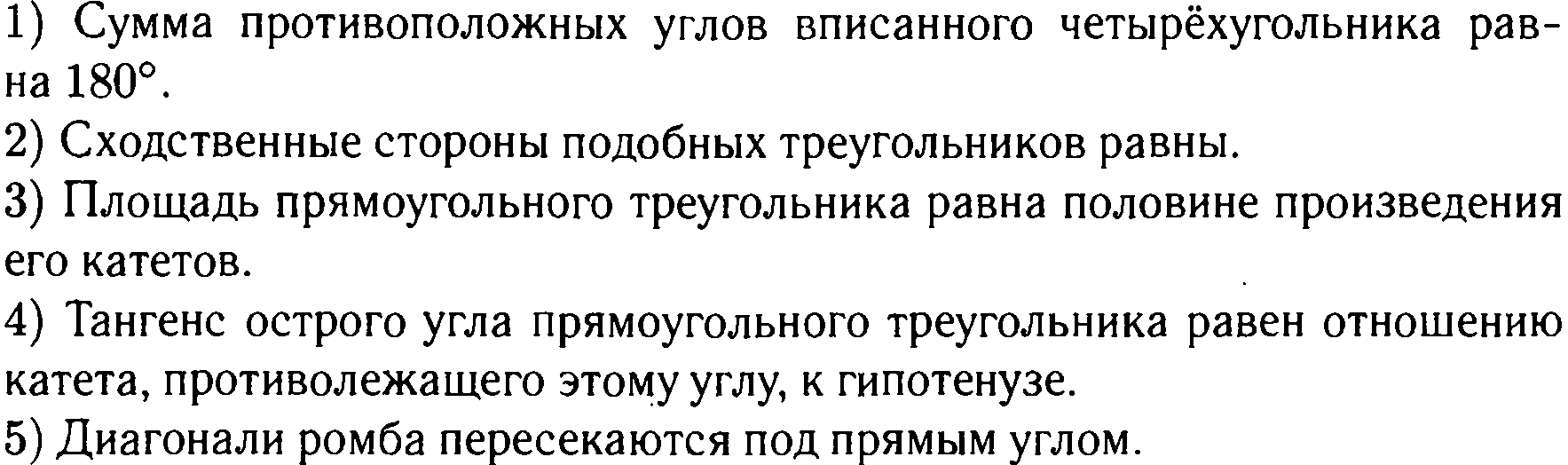  Найти площадь трапеции ABCD с основаниями АВ и СD если угол D равен 30, АВ=2 см, СD=10 см, DА=8 см.  Билет 2.Укажите номера верных утверждений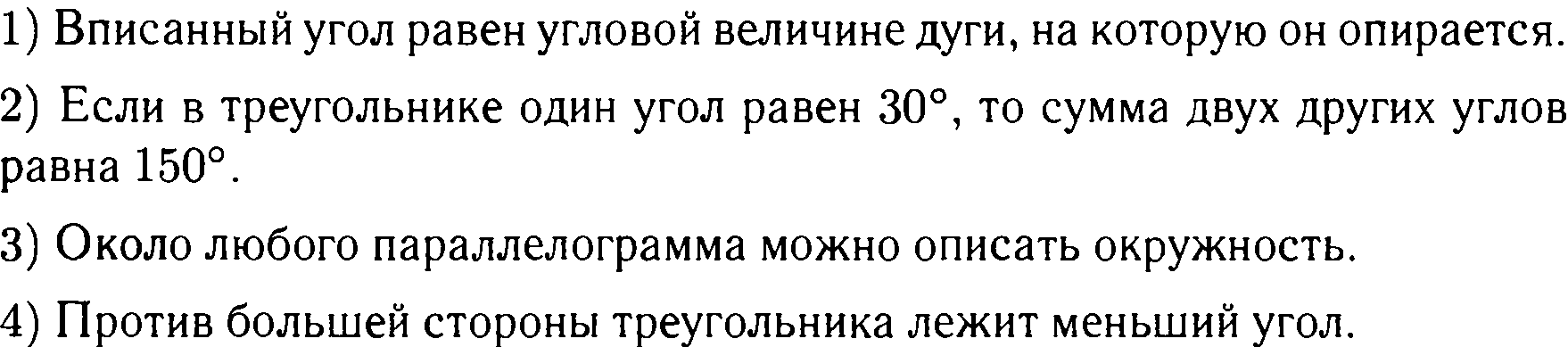 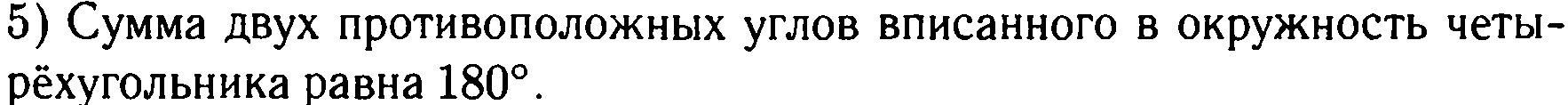 2.  В прямоугольнике ABCD найдите АD, если АВ= 5 см, АС=13 см. Билет 3Укажите номера верных утверждений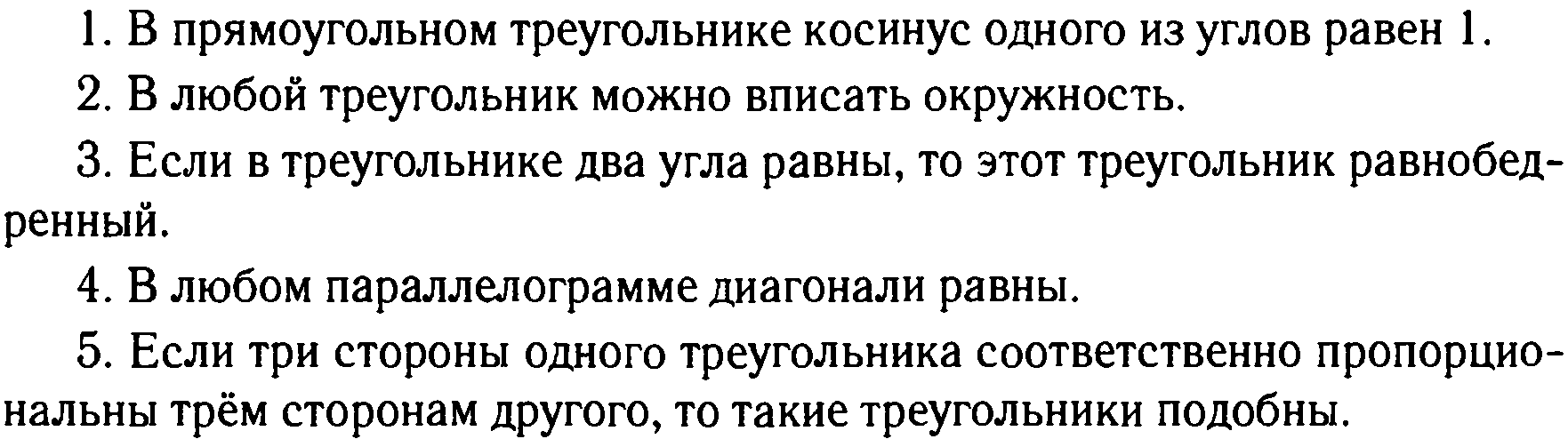 2.  Диагонали трапеции ABCD с основаниями АВ и СD пересекаются в точке О. Найдите АВ, если ОВ=4 см, ОD=10 см, DС=25 см.    Билет 4.Укажите номера верных утверждений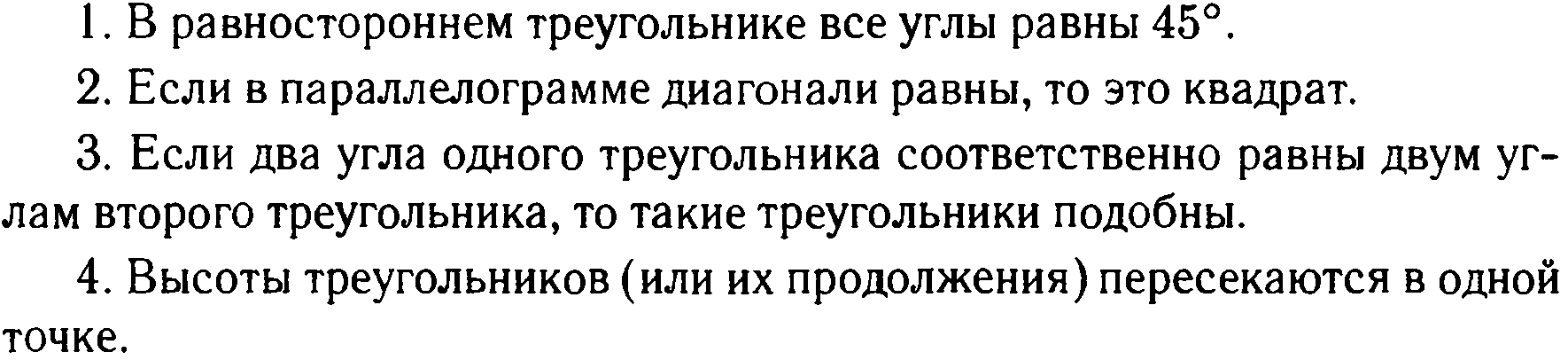 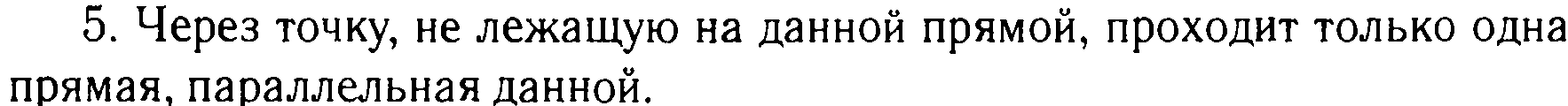 Стороны АВ и ВС треугольника ABC равны соответственно 16 см и 22 см, а высота, проведенная к стороне АВ, равна 11 см. Найдите высоту, проведенную к стороне ВС. Билет 5.Укажите номера верных утверждений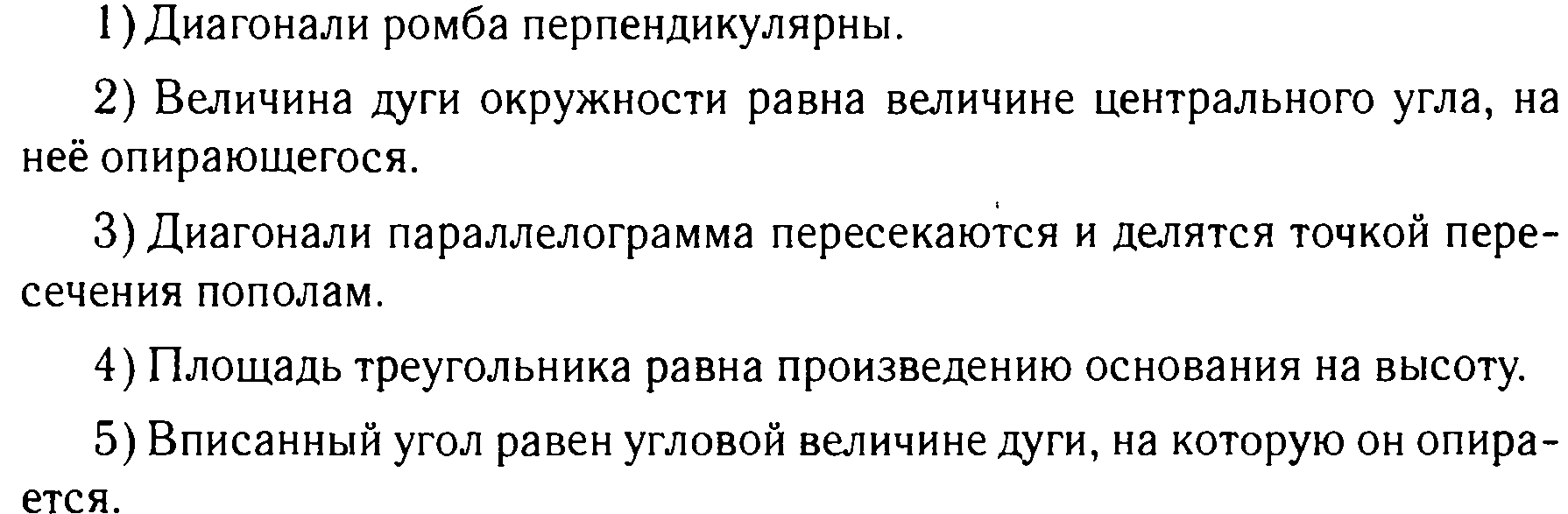 2. Подобны ли треугольники ABC и А 1В 1С 1, если АВ = 3 см, ВС = 5 см,             СА = 7 см,  А 1В 1=4,5 см, В1С = 7,5 см,  А 1С 1= 10,5 см ? Билет 6.Укажите номера верных утверждений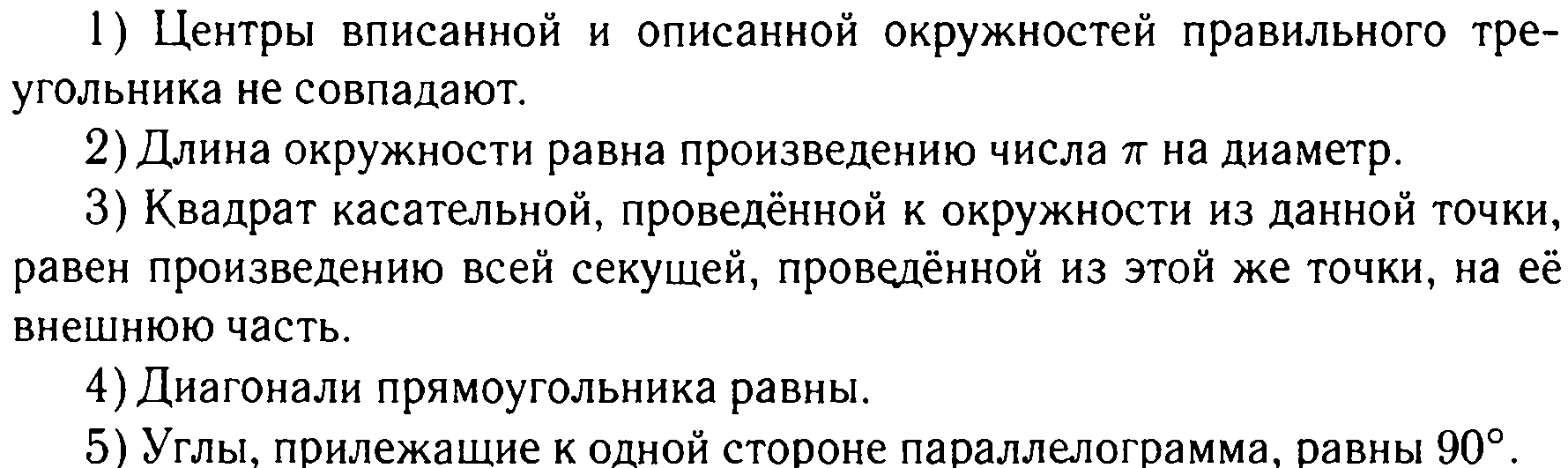 2. Центральный угол АОВ на 30° больше вписанного угла, опирающегося на дугу АВ. Найдите каждый из этих углов.Билет 7.Укажите номера верных утверждений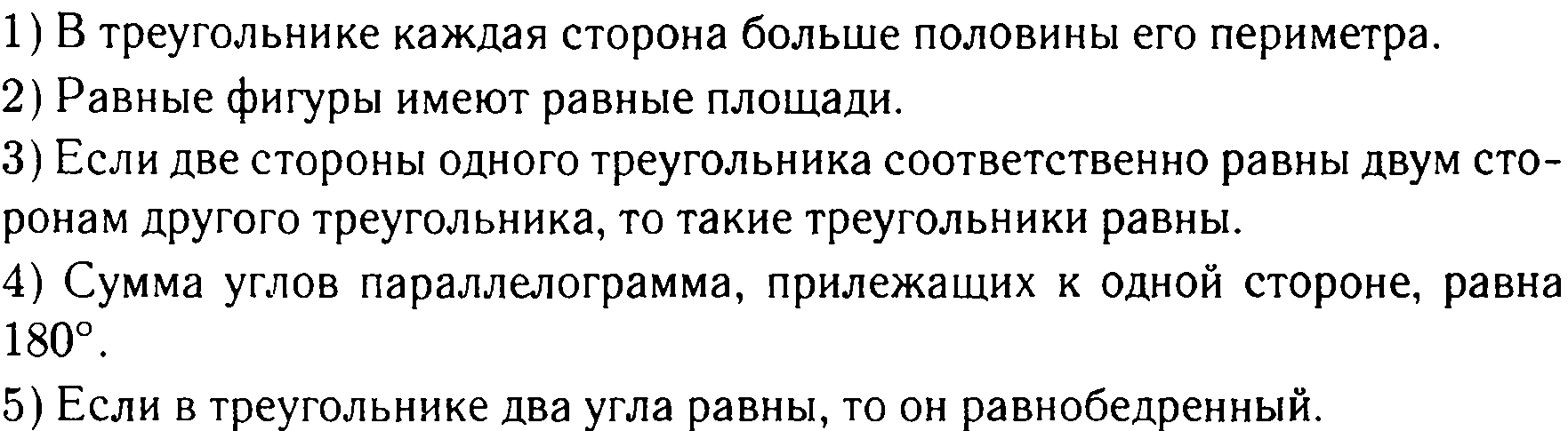 2. Найдите стороны прямоугольника, если:  его площадь равна 250 см2, а одна сторона в 2,5 раза больше другой Билет 8.Укажите номера верных утверждений.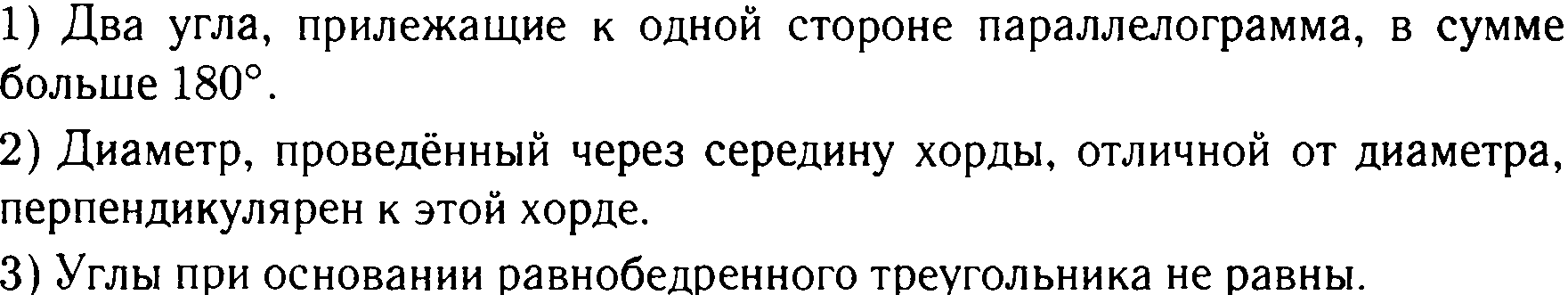 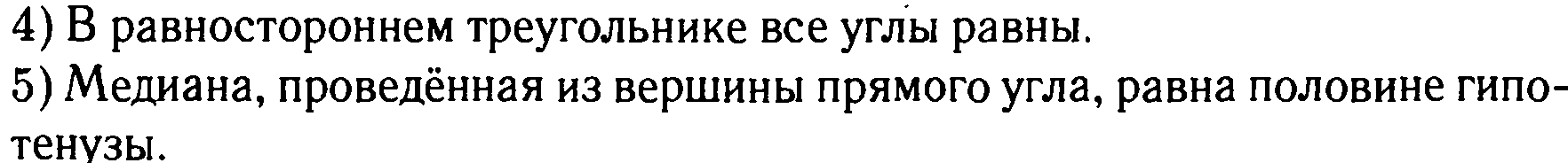 2. Точка касания окружности, вписанной в равнобедренный треугольник, делит одну из боковых сторон на отрезки, равные 3 см и 4 см, считая от основания. Найдите периметр треугольника. Билет 9.Укажите номера верных утверждений.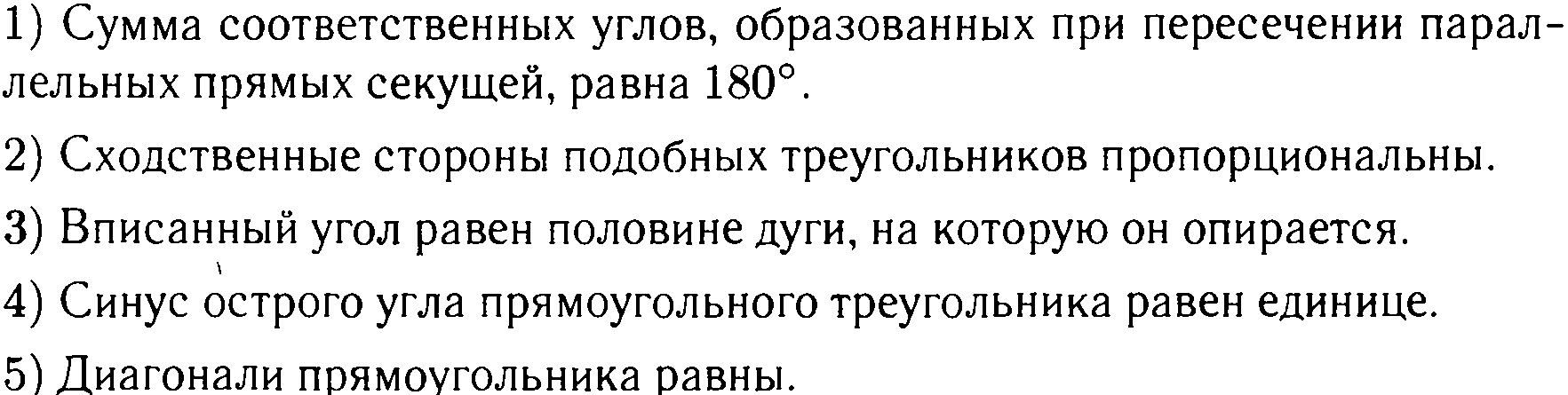 2. Сумма трех углов параллелограмма  равна 254⁰. Найдите углы параллелограмма. Билет 10.Укажите номера верных утверждений.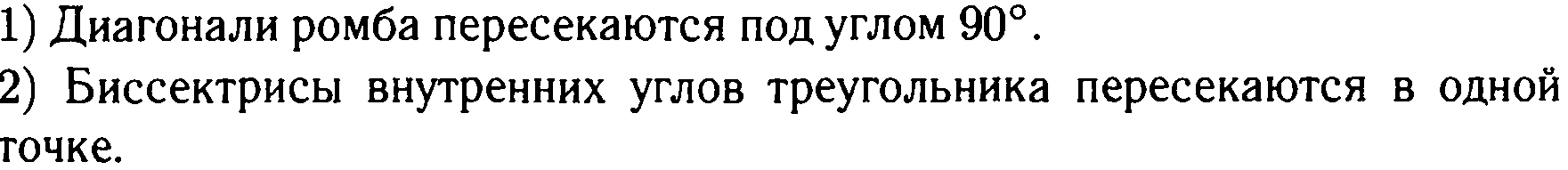 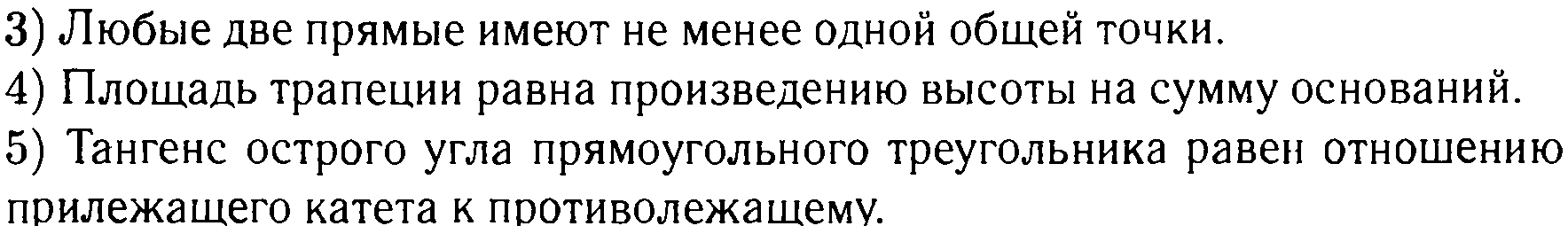 2. Треугольники ABC и А 1В1 С1 подобны, и их сходственные стороны относятся как 6:5. Площадь треугольника ABC больше площади треугольника А 1В1 С1 на 77 см2. Найдите площади треугольников. Билет 11.1.Укажите номера верных утверждений2. В подобных треугольниках ABC и KMN стороны АВ и КМ, ВС и MN являются сходственными. Найдите стороны треугольника KMN, если АВ=4 см, ВС = 5 см, СА = 7 см,  KM/AB=2,1  Билет 12.1.Укажите номера верных утвержденийНайдите синус, косинус и тангенс углов А и В треугольника АВС с прямым углом С, если: ВС=8,  АВ=17 Билет 131.Укажите номера верных утверждений2. Найдите углы В и D трапеции ABCD с основаниями AD и ВС, если ∟А = 36°, ∟С=117°.Билет 14.1.Укажите номера верных утверждений2. Сторона параллелограмма равна 8,1 см, а диагональ, равная 14 см, образует с ней угол в 30°. Найдите площадь параллелограмма.Билет  15.1.Укажите номера верных утверждений2. Найдите углы параллелограмма ABCD, если: ∟А + ∟С=142° Критерии оценки устного ответа.Для получения отметки «3» ученик должен верно ответить на первый вопрос и решить одну из задач, возможно с некоторыми незначительными недочетами, или ответить только на вопросы теоретической части.Отметка «4» ставится, если ученик ответил на теоретические вопросы и решил задачу базового уровня подготовки или ответил только на один теоретический вопрос и при этом решил обе задачи.Отметка «5» ставится, если ученик ответил на теоретические вопросы и решил  обе задачи, возможно с незначительными недочетами.Во всех остальных случаях ставится отметка «2».